РЕШЕНИЕ
Глазовской городской Думы
шестого созыва№ 599	23 июня 2020 годаО внесении изменений в Программу приватизации муниципального имущества города Глазова на 2020 год, утвержденную решением Глазовской городской Думы от 28.08.2019 № 497В соответствии с Федеральным законом «О приватизации государственного и муниципального имущества» от 21.12.2001 № 178-ФЗ, Положением «О порядке приватизации муниципального имущества города Глазова», утвержденным решением Глазовской городской Думы от 26.03.2020 № 571, Положением «О порядке планирования приватизации имущества, находящегося в собственности муниципального образования «Город Глазов», утвержденным решением Глазовской городской Думы от 27.01.2016 № 70, руководствуясь Уставом муниципального образования «Город Глазов»,Глазовская городская Дума решает:1. Внести в Программу приватизации муниципального имущества города Глазова на 2020 год, утвержденную решением Глазовской городской Думы от 28.08.2019 № 497 следующие изменения:1) в абзаце втором слова «1000,0 тыс. рублей» заменить словами «9348,75 тыс. рублей»;2) Перечень муниципального имущества города Глазова, подлежащего приватизации в 2020 году дополнить пунктами 2,3, следующего содержания:Председатель Глазовской городской Думы				   	   И.А. Волковгород Глазов«25» июня 2020 годаГородская Дума муниципального образования «Город Глазов» (Глазовская городская Дума)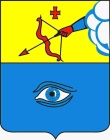 «Глаз кар» муниципал кылдытэтлэн кар Думаез  (Глаз кар Дума)№ 
п/пНаименование объекта, адресКраткая характеристика объектаОжидаемое поступление в бюджет (тыс. руб.)2.Административное здание, склады и земельный участок по адресу: УР, г. Глазов, ул. Республиканская, д. 25 Административное здание, назначение: нежилое здание, общей площадью 693,7 кв.м., кадастровый номер 18:28:000040:53;склад, назначение: нежилое здание, общей площадью 48,4 кв.м.,  кадастровый номер 18:28:000040:1683;склад, назначение: нежилое здание, общей площадью 36,9 кв.м., кадастровый номер 18:28:000040:1600;земельный участок, площадью 4193 кв.м., категория земель: земли населенных пунктов, разрешенное использование: для размещения административного здания, кадастровый номер 18:28:000040:25836,753.Здание учебно-производственного центра изобразительного и декоративно-прикладного искусства и земельный участок по адресу: УР, г. Глазов, ул. Первомайская, д. 39Здание учебно-производственного центра изобразительного и декоративно-прикладного искусства, назначение: нежилое здание, общая площадь 563,7 кв.м., кадастровый номер 18:28:000045:79; земельный участок площадью 562 кв.м., категория земель: земли населенных пунктов, разрешенное использование: для размещения и обслуживания зданий, кадастровый номер 18:28:000045:102512,00